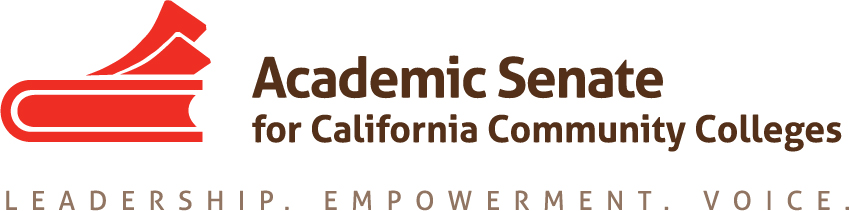 Career Technical Education Leadership CommitteeMay 21, 202112:30-2:00 PMCONFERENCE CALL INFORMATIONJoin Zoom Meetinghttps://fhda-edu.zoom.us/j/94404173235?pwd=RkhMU0ZvTm5WV3d4eDhqdERqQXJDZz09Meeting ID: 944 0417 3235Passcode: 344036One tap mobile+16699006833,,94404173235# US (San Jose)+14086380968,,94404173235# US (San Jose)Dial by your location+1 669 900 6833 US (San Jose)+1 408 638 0968 US (San Jose)+1 346 248 7799 US (Houston)+1 253 215 8782 US (Tacoma)+1 301 715 8592 US (Washington DC)+1 312 626 6799 US (Chicago)+1 646 876 9923 US (New York)Meeting ID: 944 0417 3235Basecamp https://3.basecamp.com/4841767/buckets/18610977/vaults/2988384793AGENDAWelcome Call to Order, Roll Call and Adoption of the AgendaConsent AgendaApproval of the April 23, 2021 meeting minutes Reports A. Student Senate CCC (David)B. Academic Senate for CCC Executive Committee (Mayra/Julie)CTELC Charge updatePer California Education Code, Part 54.5, section 88821, the CTE Leadership Committee provides recommendations on career and technical education and workforce development issues and challenges in the California community colleges. The committee works collaboratively with the ASCCC Executive Committee to provide assistance to assist community college districts, CTE departments, and CTE faculty in creating and maintaining to provide assistance to community college districts to ensure that career technical education and workforce development as they provide responsive and system-wide portable curriculum aligned to current and emergent industry trends,  courses, programs, and degrees aligned to current and emergent industry trends, guided pathways, and to focus on diversity, equity, and inclusion in all aspects of career education. The committee is also focused on diversity by expanding the participation of diverse CTE faculty in leadership roles at the local, regional, and statewide levels through its ongoing professional development efforts.https://leginfo.legislature.ca.gov/faces/codes_displayText.xhtml?lawCode=EDC&division=7.&title=3.&part=54.5.&chapter=&article=End of the Year Report Reflections, Gratitude and Celebration of AccomplishmentsTeam work Career Noncredit Education Institute (April 30-May 1, 2021)Professional development & learning program (including collaborations)Committee prioritiesCommunication and support to CTE liaisonsApplication for Statewide Service – http://asccc.org/content/application-statewide-serviceAdjournment                                               Thank you for a great year!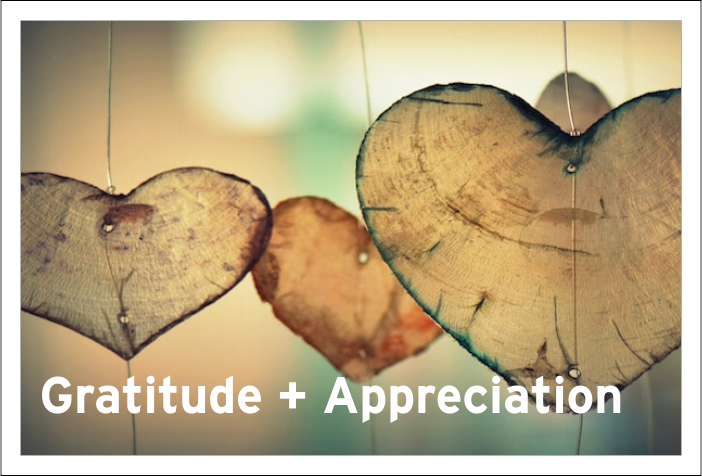 Status of Previous Action ItemsIn Progress (include details about pending items such as resolutions, papers, Rostrums, etc.)Collaboration with ICT disciplines ( IT-Cyber, Business Office Software, Digital Media)Completed (include a list of those items that have been completed as a way to build the end of year report). CTE Liaison May &  MemoCollaborations:  with Regional Consortia Chairs and CVC-OEI CTEPD Program for 20-21: May 14th session and CTE faculty diversification webinar Committee priorities progress and completionCanvas Modules Update & Recommendation-  Focus on Career/Technical Education2021 Spring Plenary sessionsCVC-OEI Collaboration- Pilot Program Proposal CTE March Liaison Memo Topic: CPLCollaboration on CPL March series with CO CPL WorkgroupCNEI ProgramRostrum articles completed Thank you! https://asccc.org/sites/default/files/Rostrum-April2021.pdf Perspective: DEI, Student Voice and CTE (David, Christie and Mayra)Regional Advisory Boards (Lynn, Christy, Mayra) CTE Liaison February MemoSpring 2021 Resolution submitted 2021 CCCAOE Conference sessions- Leads: Lynn and MayraCurriculum Institute topics submitted Spring Plenary topics submittedRethinking curriculum, instruction, student services and student support in Covid-19 and beyondBest practices in collaboration to solve problems (in disciplines and functions)What we learn from helping each otherCross-collaborationBest practices and innovative ways of doing online educationColonization and decolonization: What is it?Decolonizing our Institutions: Necessary Conversations with Intellectual HumilityWhy Decolonizing Institutions NowUnlearning and undoing colonial ideas, practices and infrastructures: (Re)learning togetherRostrum article/s (Jan)- Elevate the CTE Faculty Voice Coauthors: Christy, Lynn, Julie and MayraCTE Liaison coffee hour scheduleOctober & November 2020 CTE Liaison MemoCommittee charge reviewFall 2020 Plenary breakout assignments20-21 Action Plan components review and formation of focus area teams (3) CNEI Marketing blurb Fall Rostrum article Credit for Prior Learning as an Equity Lever Co-Authors: Jackie Martin, Chantee Guiney, Jodi Lewis & Mayra CruzBasecamp set upFall 2020 calendar of meetingsCCCAOE Conference Sept 30-Oct 2, 2020 (Shaw)Focus area team plansFocus area team lead roleCareer Technical Education Leadership Committee (CTELC) approved 11/4/20The CTE Leadership Committee provides recommendations on career and technical education and workforce development issues and challenges in the California community colleges. The committee works collaboratively with the ASCCC Executive Committee to assist community college districts, CTE departments, and CTE faculty to ensure that career technical education and workforce development provide responsive curriculum aligned to current and emergent industry trends, and to focus on diversity, equity, and inclusion in all aspects of career education. The committee is also focused on diversity by expanding the participation of diverse CTE faculty in leadership roles at the local, regional, and statewide levels through its ongoing professional development efforts.